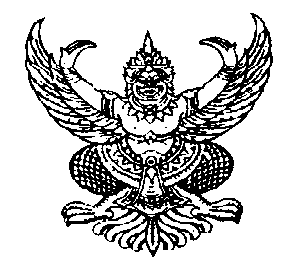 ประกาศราคากลางขององค์การบริหารส่วนตำบลกำแพงเซาเรื่อง ประกาศราคากลางโครงการขยายท่อเมนส่งน้ำประปาหมู่บ้านภายในตำบลกำแพงเซา---------------------------------------------------ด้วยองค์การบริหารส่วนตำบลกำแพงเซา   มีความประสงค์จะดำเนินการจ้างเหมาโครงการขยายท่อเมนส่งน้ำประปาหมู่บ้านภายในตำบลกำแพงเซา วงเงินงบประมาณที่ได้รับจัดสรร เป็นเงิน 331,600.-  บาท (เงินสามแสนสามหมื่นหนึ่งพันหกร้อยบาทถ้วน)  โดยรายละเอียดดังนี้1. วางท่อเมนจ่ายน้ำระบบประปาหมู่บ้านสภาพัฒน์  หมู่ที่ 21.1 ขุดวางท่อเมนจ่ายน้ำประปาสายสภาพัฒน์ วางท่อ P.V.C ชั้น 8.5 ขนาดเส้นผ่าศูนย์กลาง 2 นิ้ว ระยะทาง 1,200.00 เมตร1.2 ขุดวางท่อเมนจ่ายน้ำประปาสายสภาพัฒน์ วางท่อ P.V.C ชั้น 8.5 ขนาดเส้นผ่าศูนย์กลาง 3 นิ้ว ระยะทาง 1,520.00 เมตร2. วางท่อเมนจ่ายน้ำระบบประปาหมู่บ้านสวนพล  หมู่ที่ 12.1 ขุดวางท่อเมนจ่ายน้ำประปาสายสวนพล วางท่อ P.V.C ชั้น 8.5 ขนาดเส้นผ่าศูนย์กลาง 2 นิ้ว ระยะทาง 200.00 เมตร3. วางท่อเมนจ่ายน้ำระบบประปาหมู่บ้านตีนนา  หมู่ที่ 53.1 ขุดวางท่อเมนจ่ายน้ำประปาสายตีนนา วางท่อ P.V.C ชั้น 8.5 ขนาดเส้นผ่าศูนย์กลาง 2 นิ้ว ระยะทาง 100.00 เมตร4. ติดตั้งป้ายประชาสัมพันธ์แบบถาวร  จำนวน 1 ป้ายตามแบบที่ อบต.กำหนดงบประมาณ 331,600.- บาท ราคากลาง ณ วันที่ 17 เดือน สิงหาคม  2560 เป็นเงิน 331,600.-บาท (เงินสามแสนสามหมื่นหนึ่งพันหกร้อยบาทถ้วน)   ตามแบบสรุปราคากลางงานก่อสร้าง ซึ่งองค์การบริหารส่วนตำบลกำแพงเซา    ได้ผ่านความเห็นชอบจากคณะกรรมการกำหนดราคากลางที่ลงชื่อไว้ในแบบสรุปราคากลางงานประปาแนบท้ายประกาศฉบับนี้แล้ว องค์การบริหารส่วนตำบลกำแพงเซา จะใช้ราคากลางนี้ประกาศราคาต่อไป			ประกาศให้ทราบโดยทั่วกัน				ประกาศ  ณ วันที่  17 เดือน  สิงหาคม  พ.ศ.  2560 (ลงชื่อ)...................ไพเราะ  เอียดบัว............ผู้ประกาศ(นางสาวไพเราะ  เอียดบัว)นายกองค์การบริหารส่วนตำบลกำแพงเซาตารางแสดงวงเงินงบประมาณที่ได้รับจัดสรรและราคากลางในงานจ้างก่อสร้างชื่อโครงการ 		โครงการขยายท่อเมนส่งน้ำประปาหมู่บ้านภายในตำบลกำแพงเซาหน่วยงานเจ้าของโครงการ  องค์การบริหารส่วนตำบลกำแพงเซา    วงเงินงบประมาณที่ได้รับจัดสรรเป็นเงิน       331,600.- บาทลักษณะงานโดยสังเขป1. วางท่อเมนจ่ายน้ำระบบประปาหมู่บ้านสภาพัฒน์  หมู่ที่ 21.1 ขุดวางท่อเมนจ่ายน้ำประปาสายสภาพัฒน์ วางท่อ P.V.C ชั้น 8.5 ขนาดเส้นผ่าศูนย์กลาง 2 นิ้ว ระยะทาง 1,200.00 เมตร1.2 ขุดวางท่อเมนจ่ายน้ำประปาสายสภาพัฒน์ วางท่อ P.V.C ชั้น 8.5 ขนาดเส้นผ่าศูนย์กลาง 3 นิ้ว ระยะทาง 1,520.00 เมตร2. วางท่อเมนจ่ายน้ำระบบประปาหมู่บ้านสวนพล  หมู่ที่ 12.1 ขุดวางท่อเมนจ่ายน้ำประปาสายสวนพล วางท่อ P.V.C ชั้น 8.5 ขนาดเส้นผ่าศูนย์กลาง 2 นิ้ว ระยะทาง 200.00 เมตร3. วางท่อเมนจ่ายน้ำระบบประปาหมู่บ้านตีนนา  หมู่ที่ 53.1 ขุดวางท่อเมนจ่ายน้ำประปาสายตีนนา วางท่อ P.V.C ชั้น 8.5 ขนาดเส้นผ่าศูนย์กลาง 2 นิ้ว ระยะทาง 100.00 เมตร4. ติดตั้งป้ายประชาสัมพันธ์แบบถาวร  จำนวน 1 ป้ายตามแบบที่ อบต.กำหนด4.  ราคากลางคำนวณ   ณ  วันที่   17  เดือน  สิงหาคม  พ.ศ.  2560   เป็นเงิน   331,600.- บาท5.  บัญชีประมาณการราคากลาง5.1  แบบสรุปราคากลางงานถนน  หมายถึง  แบบประเมินราคางานก่อสร้างถนน  (ตามเอกสารแนบท้ายนี้)6.  รายชื่อคณะกรรมการกำหนดราคากลาง	1. นางสาวกอบกุล  ทองอุ่น		ตำแหน่งหัวหน้าส่วนโยธา		ประธานกรรมการ	2. นายณัฐชา  ล่องจ้า              	ตำแหน่งนายช่างโยธา		กรรมการ	3. นายกีรติ   คำดี		ตำแหน่งนายช่างโยธา		กรรมการ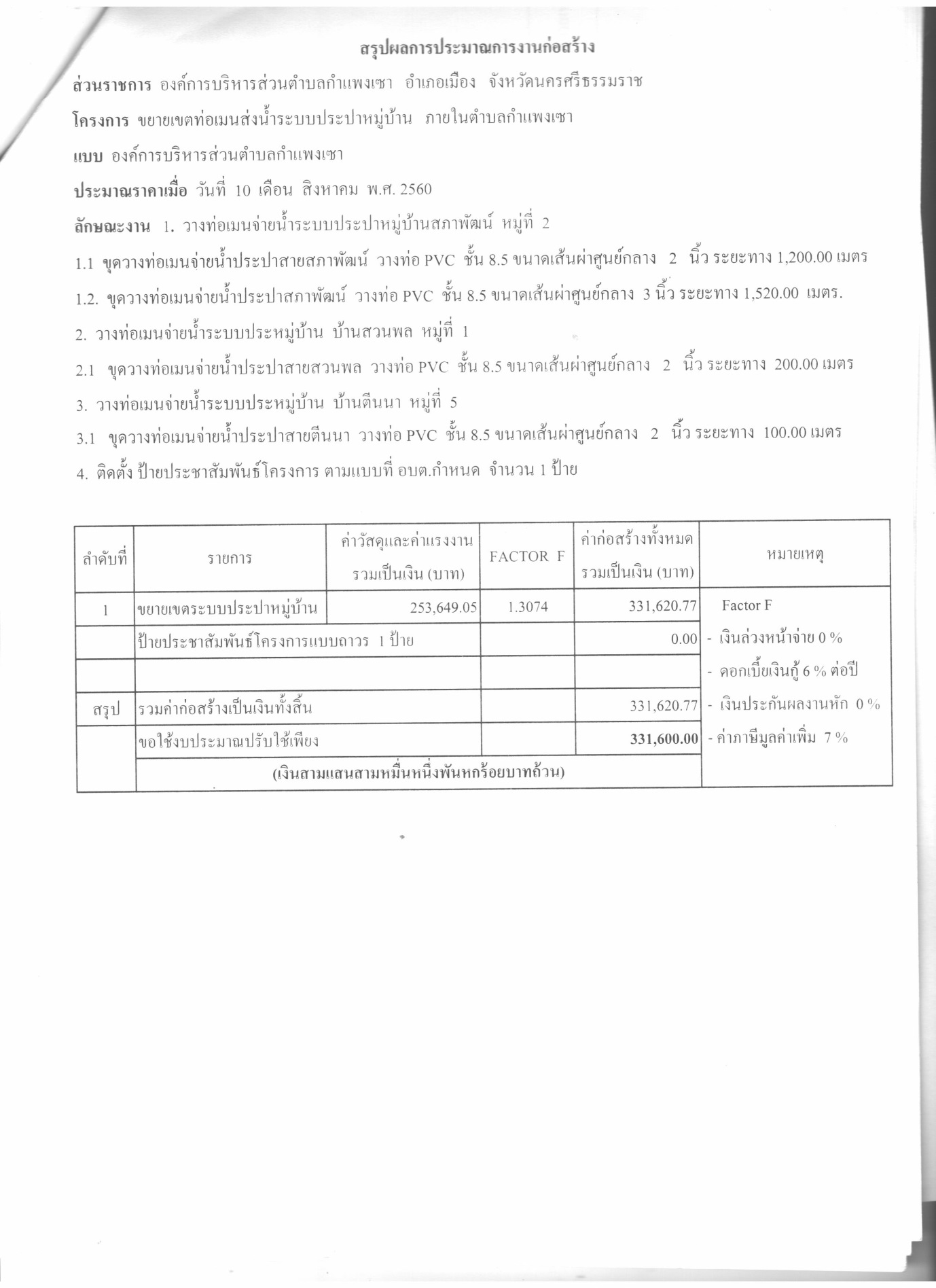 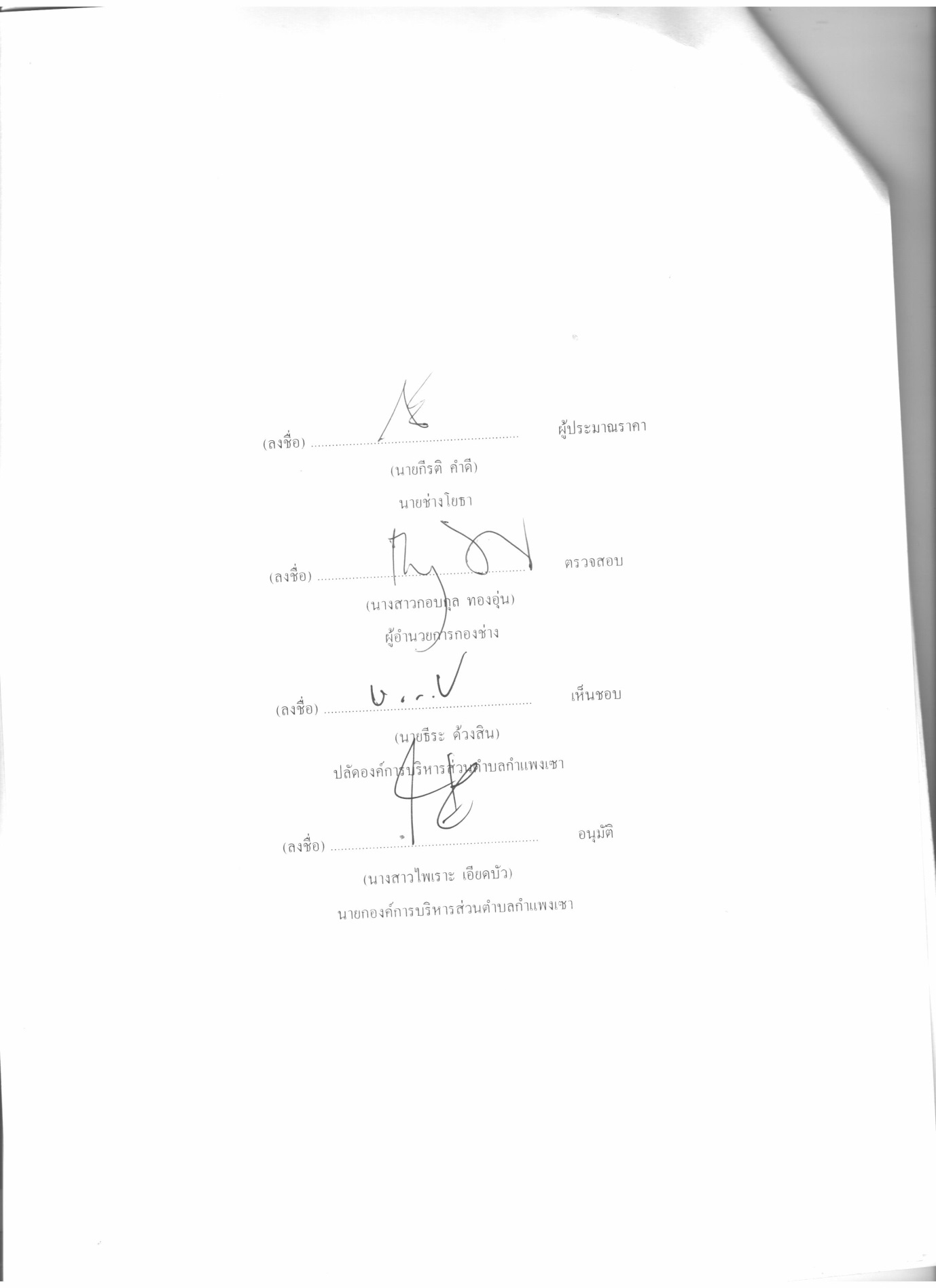 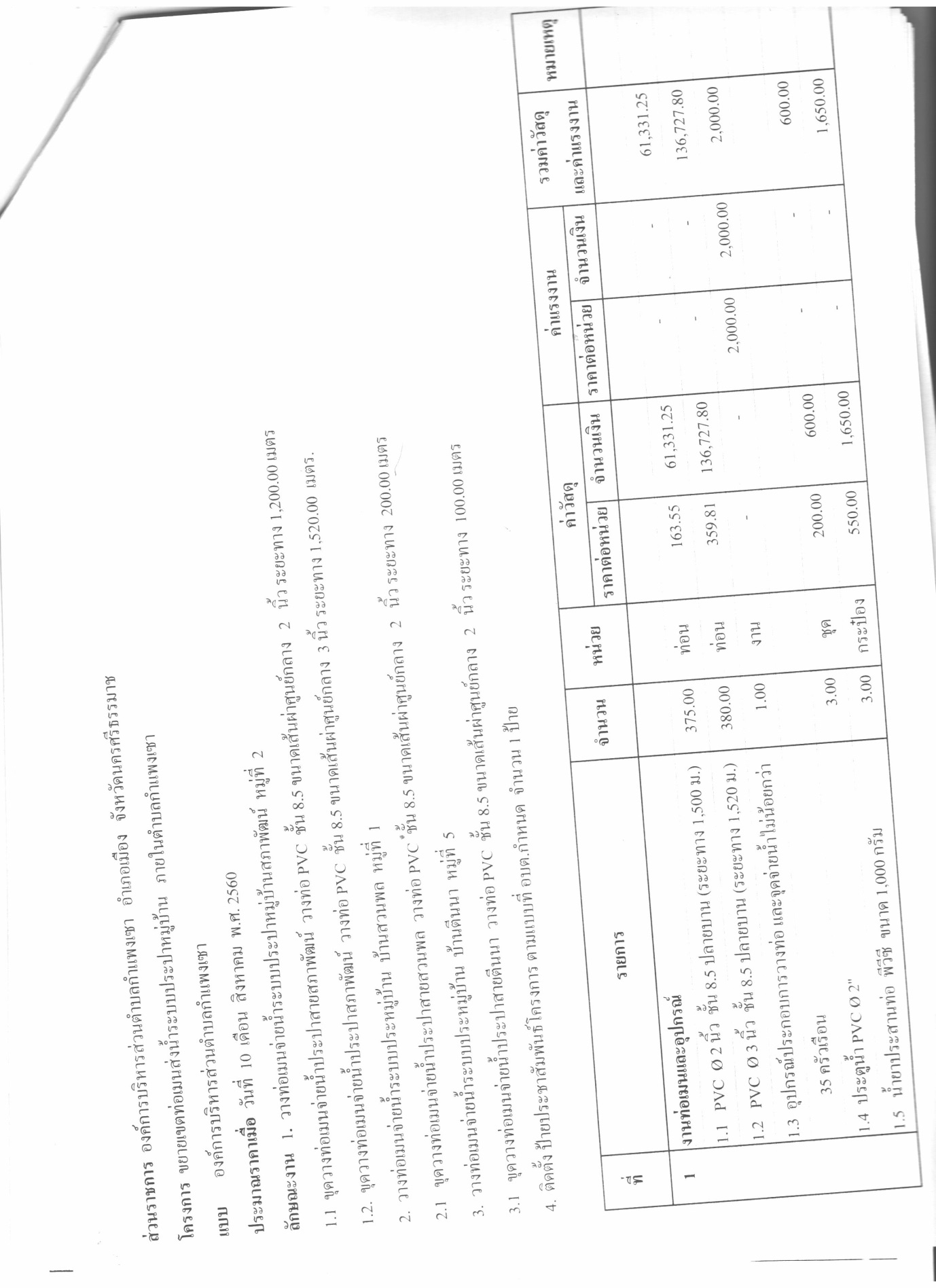 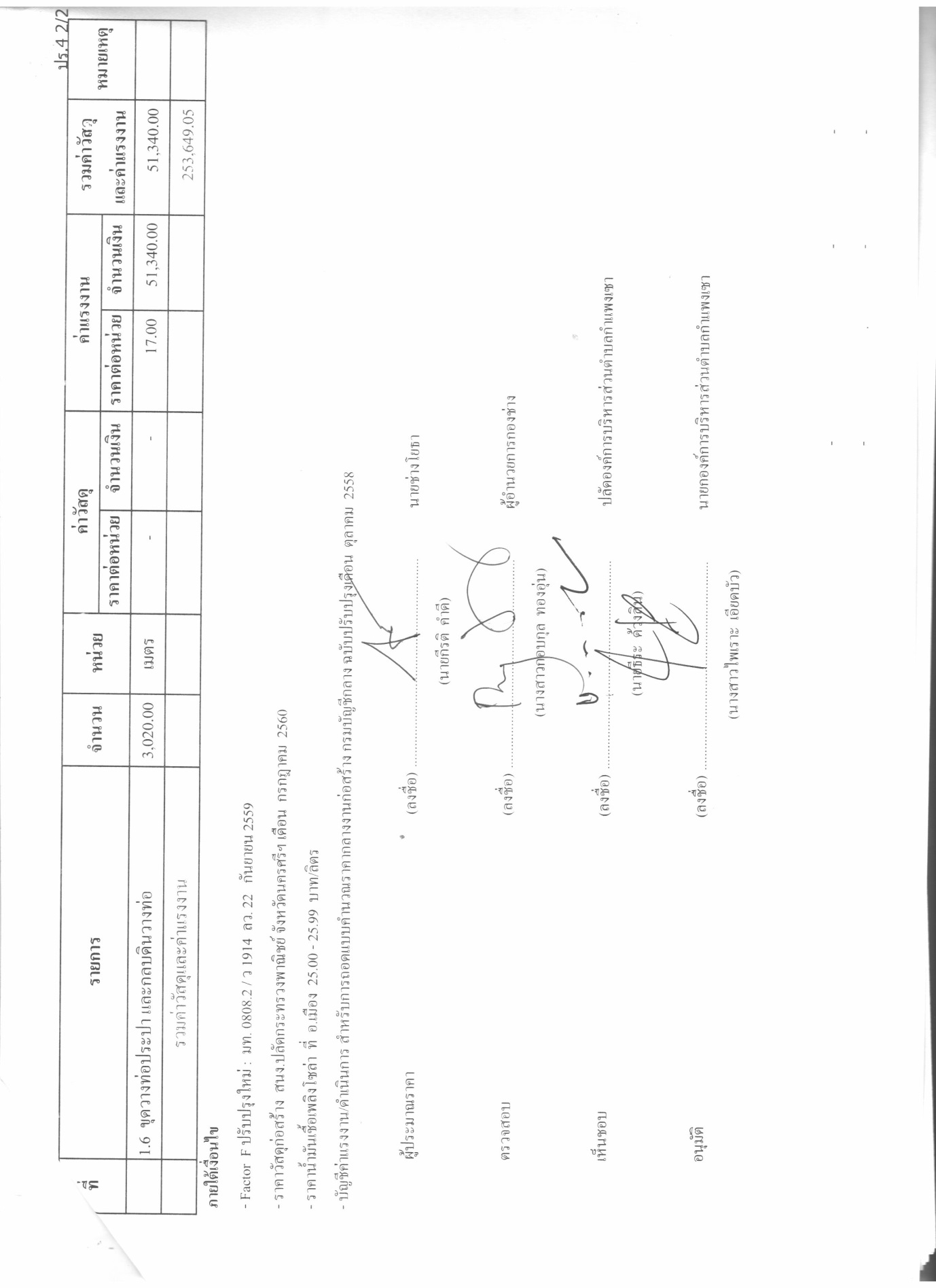 